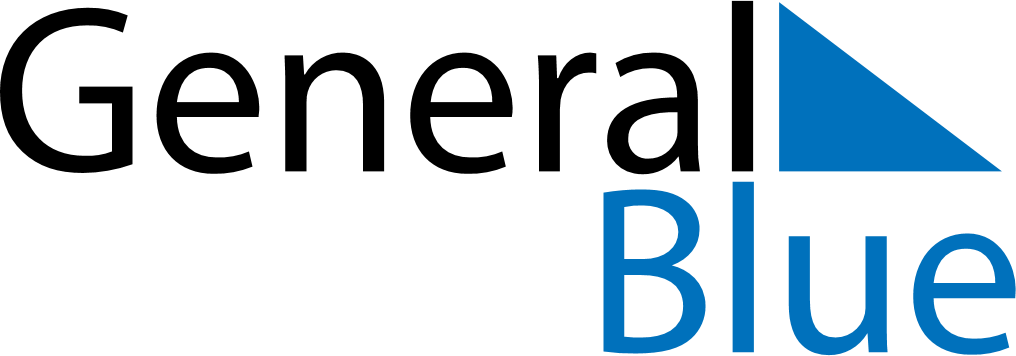 August 2018August 2018August 2018South AfricaSouth AfricaMONTUEWEDTHUFRISATSUN123456789101112National Women’s Day13141516171819202122232425262728293031